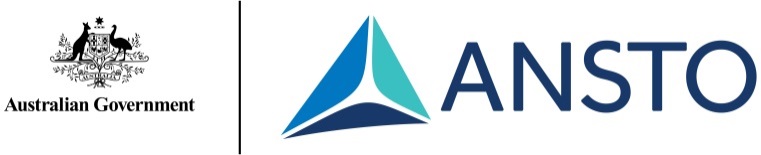 Excursion content Syllabus linksPre-work in excursion workbook:Process information to identify properties of alpha, beta and gamma radiationResearch ANSTO’s current scientific infrastructure, research and expertiseProcess and analyse real data sets from ANSTO research programsPrepare questions for a Q&A session with ANSTO education officers specific to students’ chosen depth study topicWorking scientificallyQuestioning and predictingProcessing data and informationAnalysing data and informationProblem solvingCommunicatingTour:Students visit the OPAL research reactor, the ANSTO Nuclear Medicine production facility, the Australian Centre for Neutron Scattering, and the Centre for Accelerator Science. We discuss how:OPAL is used to produce nuclear medicines, irradiate silicon and produce neutrons for researchNeutrons are used in diffraction experiments to investigate crystal structures of materialsLinear accelerators are used to conduct environmental researchNuclear medicines are designed, produced and used to diagnose and treat diseaseModule 6:• Using examples, assess the impact that developments in scientific theories, laws and models have had on the development of new technologies, including but not limited to:- radioactivity and radioactive decay on the development of radiotherapy and nuclear bombs• Using examples, assess the impact that developments in technologies have had on the accumulation of evidence for scientific theories, laws and models, including but not limited to:- technology to detect radioactivity and the development of atomic theoryModule 8: • Investigate and assess ethical issues surrounding current scientific research in, for example:- use of radiation• Investigate the need for the regulation of scientific research in, for example:- products and processes of the nuclear industry• evaluate how scientific research aids economic development and human progress in relation to, for example:- nuclear power generationIn the Discovery Centre:Draw traces left by alpha particles, beta particles, protons and muons in the cloud chamberObserve demonstrations of devices for measuring/detecting radiation (scintillation counter, thermoluminescent device, dosimeter) Process information to learn how the Australia Synchrotron accelerates electrons to produce intense light for research purposesProcess information to learn how the fission reaction in the OPAL reactor is controlledAsk prepared questions about students’ depth study topic in a Q&A session with ANSTO education officersWorking scientificallyQuestioning and predictingProcessing data and informationAnalysing data and informationConducting investigations